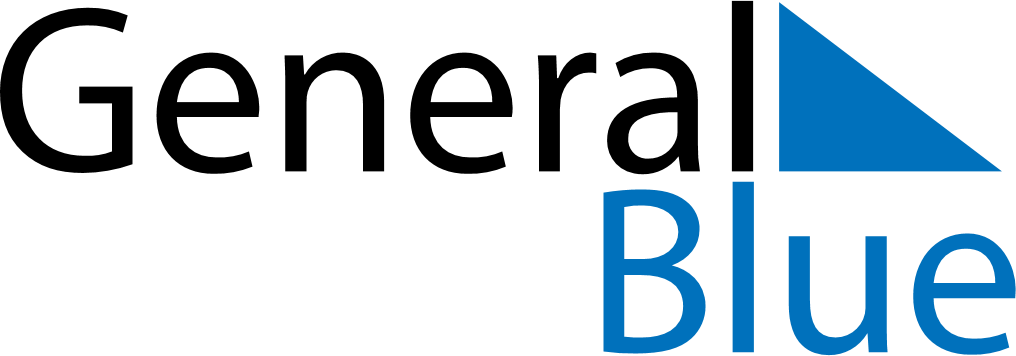 May 2024May 2024May 2024May 2024May 2024May 2024Ranua, Lapland, FinlandRanua, Lapland, FinlandRanua, Lapland, FinlandRanua, Lapland, FinlandRanua, Lapland, FinlandRanua, Lapland, FinlandSunday Monday Tuesday Wednesday Thursday Friday Saturday 1 2 3 4 Sunrise: 4:30 AM Sunset: 9:51 PM Daylight: 17 hours and 20 minutes. Sunrise: 4:26 AM Sunset: 9:54 PM Daylight: 17 hours and 27 minutes. Sunrise: 4:22 AM Sunset: 9:58 PM Daylight: 17 hours and 35 minutes. Sunrise: 4:19 AM Sunset: 10:02 PM Daylight: 17 hours and 43 minutes. 5 6 7 8 9 10 11 Sunrise: 4:15 AM Sunset: 10:05 PM Daylight: 17 hours and 50 minutes. Sunrise: 4:11 AM Sunset: 10:09 PM Daylight: 17 hours and 58 minutes. Sunrise: 4:07 AM Sunset: 10:13 PM Daylight: 18 hours and 6 minutes. Sunrise: 4:03 AM Sunset: 10:17 PM Daylight: 18 hours and 14 minutes. Sunrise: 3:59 AM Sunset: 10:21 PM Daylight: 18 hours and 21 minutes. Sunrise: 3:55 AM Sunset: 10:25 PM Daylight: 18 hours and 29 minutes. Sunrise: 3:51 AM Sunset: 10:28 PM Daylight: 18 hours and 37 minutes. 12 13 14 15 16 17 18 Sunrise: 3:47 AM Sunset: 10:32 PM Daylight: 18 hours and 45 minutes. Sunrise: 3:43 AM Sunset: 10:36 PM Daylight: 18 hours and 53 minutes. Sunrise: 3:39 AM Sunset: 10:40 PM Daylight: 19 hours and 1 minute. Sunrise: 3:35 AM Sunset: 10:44 PM Daylight: 19 hours and 8 minutes. Sunrise: 3:31 AM Sunset: 10:48 PM Daylight: 19 hours and 16 minutes. Sunrise: 3:27 AM Sunset: 10:52 PM Daylight: 19 hours and 24 minutes. Sunrise: 3:23 AM Sunset: 10:56 PM Daylight: 19 hours and 32 minutes. 19 20 21 22 23 24 25 Sunrise: 3:19 AM Sunset: 11:00 PM Daylight: 19 hours and 41 minutes. Sunrise: 3:15 AM Sunset: 11:04 PM Daylight: 19 hours and 49 minutes. Sunrise: 3:11 AM Sunset: 11:09 PM Daylight: 19 hours and 57 minutes. Sunrise: 3:07 AM Sunset: 11:13 PM Daylight: 20 hours and 5 minutes. Sunrise: 3:03 AM Sunset: 11:17 PM Daylight: 20 hours and 13 minutes. Sunrise: 2:59 AM Sunset: 11:21 PM Daylight: 20 hours and 21 minutes. Sunrise: 2:55 AM Sunset: 11:25 PM Daylight: 20 hours and 30 minutes. 26 27 28 29 30 31 Sunrise: 2:51 AM Sunset: 11:30 PM Daylight: 20 hours and 38 minutes. Sunrise: 2:47 AM Sunset: 11:34 PM Daylight: 20 hours and 46 minutes. Sunrise: 2:43 AM Sunset: 11:38 PM Daylight: 20 hours and 55 minutes. Sunrise: 2:39 AM Sunset: 11:43 PM Daylight: 21 hours and 3 minutes. Sunrise: 2:35 AM Sunset: 11:47 PM Daylight: 21 hours and 12 minutes. Sunrise: 2:31 AM Sunset: 11:51 PM Daylight: 21 hours and 20 minutes. 